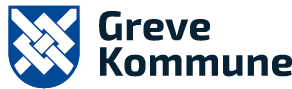 Ansøgning om tilladelse til kystbeskyttelseDette ansøgningsskema benyttes ved ansøgning om tilladelse til etablering eller ændring af kystbeskyttelse. Ansøgningsskema skal anvendes, jf. Bekendtgørelse om krav til ansøgning om tilladelse til udførelse af kystbeskyttelsesforanstaltninger.Det udfyldte ansøgningsskema til Greve Kommune, Natur og Miljø, på e-mail: natmil@greve.dk.Hvis du har spørgsmål, er du velkommen til at ringe på 43 97 94 48.A. Oplysninger om ansøgerAnsøger er den, som ønsker at etablere kystbeskyttelsen, og ansøger er ikke nødvendigvis ejer af ejendommen, hvor kystbeskyttelsen placeres. Er der tale om flere ansøgere, kan oplysninger om disse fremgå af samtykkeerklæringer (udfyld pkt. A) vedlagt ansøgningen.Samtykkeerklæring kan findes på den kompetente myndigheds hjemmeside.A. Oplysninger om ansøgerAnsøger er den, som ønsker at etablere kystbeskyttelsen, og ansøger er ikke nødvendigvis ejer af ejendommen, hvor kystbeskyttelsen placeres. Er der tale om flere ansøgere, kan oplysninger om disse fremgå af samtykkeerklæringer (udfyld pkt. A) vedlagt ansøgningen.Samtykkeerklæring kan findes på den kompetente myndigheds hjemmeside.A. Oplysninger om ansøgerAnsøger er den, som ønsker at etablere kystbeskyttelsen, og ansøger er ikke nødvendigvis ejer af ejendommen, hvor kystbeskyttelsen placeres. Er der tale om flere ansøgere, kan oplysninger om disse fremgå af samtykkeerklæringer (udfyld pkt. A) vedlagt ansøgningen.Samtykkeerklæring kan findes på den kompetente myndigheds hjemmeside.A. Oplysninger om ansøgerAnsøger er den, som ønsker at etablere kystbeskyttelsen, og ansøger er ikke nødvendigvis ejer af ejendommen, hvor kystbeskyttelsen placeres. Er der tale om flere ansøgere, kan oplysninger om disse fremgå af samtykkeerklæringer (udfyld pkt. A) vedlagt ansøgningen.Samtykkeerklæring kan findes på den kompetente myndigheds hjemmeside.NavnAdressePostnr.ByTelefon nr.Telefon nr.Mobil nr.E-mailEr ansøger ejer af ejendommen, hvor kystbeskyttelsen placeres?Er ansøger ejer af ejendommen, hvor kystbeskyttelsen placeres?Er ansøger ejer af ejendommen, hvor kystbeskyttelsen placeres?Er ansøger ejer af ejendommen, hvor kystbeskyttelsen placeres?JaNej. Oplysninger om ejer fremgår af samtykkeerklæring vedlagt ansøgningenNej. Oplysninger om ejer fremgår af samtykkeerklæring vedlagt ansøgningenNej. Oplysninger om ejer fremgår af samtykkeerklæring vedlagt ansøgningenB. Oplysninger om eventuel repræsentant for ansøgerB. Oplysninger om eventuel repræsentant for ansøgerB. Oplysninger om eventuel repræsentant for ansøgerB. Oplysninger om eventuel repræsentant for ansøgerB. Oplysninger om eventuel repræsentant for ansøgerPunktet udfyldes, hvis ansøger ønsker at lade sig repræsentere eksempelvis af nabo, rådgiver, entreprenør e.l. Dennevil være kontaktperson til den kompetente myndighed under sagens forløb.Husk samtykkeerklæring fra ansøger. Eksempel på samtykkeerklæring (udfyld pkt. B) kan findes på den kompetente myndigheds hjemmeside.Punktet udfyldes, hvis ansøger ønsker at lade sig repræsentere eksempelvis af nabo, rådgiver, entreprenør e.l. Dennevil være kontaktperson til den kompetente myndighed under sagens forløb.Husk samtykkeerklæring fra ansøger. Eksempel på samtykkeerklæring (udfyld pkt. B) kan findes på den kompetente myndigheds hjemmeside.Punktet udfyldes, hvis ansøger ønsker at lade sig repræsentere eksempelvis af nabo, rådgiver, entreprenør e.l. Dennevil være kontaktperson til den kompetente myndighed under sagens forløb.Husk samtykkeerklæring fra ansøger. Eksempel på samtykkeerklæring (udfyld pkt. B) kan findes på den kompetente myndigheds hjemmeside.Punktet udfyldes, hvis ansøger ønsker at lade sig repræsentere eksempelvis af nabo, rådgiver, entreprenør e.l. Dennevil være kontaktperson til den kompetente myndighed under sagens forløb.Husk samtykkeerklæring fra ansøger. Eksempel på samtykkeerklæring (udfyld pkt. B) kan findes på den kompetente myndigheds hjemmeside.Punktet udfyldes, hvis ansøger ønsker at lade sig repræsentere eksempelvis af nabo, rådgiver, entreprenør e.l. Dennevil være kontaktperson til den kompetente myndighed under sagens forløb.Husk samtykkeerklæring fra ansøger. Eksempel på samtykkeerklæring (udfyld pkt. B) kan findes på den kompetente myndigheds hjemmeside.NavnAdressePostnr.ByTelefon nr.Mobil nr.E-mailC. Projektets placeringHvis projektet strækker sig over flere matrikler, skal disse nævnes under punkt O ”Andre oplysninger”Hvis ejendommen, hvorpå projektet ønskes etableret, ikke udelukkende ejes af ejeren som oplyst under punkt A, skal der vedlægges samtykkeerklæringer fra samtlige andre ejere. Eksempel på samtykkeerklæring kan findes på den kompetente myndigheds hjemmeside.Hvis projektet strækker sig over flere matrikler, skal disse nævnes under punkt O ”Andre oplysninger”Hvis ejendommen, hvorpå projektet ønskes etableret, ikke udelukkende ejes af ejeren som oplyst under punkt A, skal der vedlægges samtykkeerklæringer fra samtlige andre ejere. Eksempel på samtykkeerklæring kan findes på den kompetente myndigheds hjemmeside.Hvis projektet strækker sig over flere matrikler, skal disse nævnes under punkt O ”Andre oplysninger”Hvis ejendommen, hvorpå projektet ønskes etableret, ikke udelukkende ejes af ejeren som oplyst under punkt A, skal der vedlægges samtykkeerklæringer fra samtlige andre ejere. Eksempel på samtykkeerklæring kan findes på den kompetente myndigheds hjemmeside.Hvis projektet strækker sig over flere matrikler, skal disse nævnes under punkt O ”Andre oplysninger”Hvis ejendommen, hvorpå projektet ønskes etableret, ikke udelukkende ejes af ejeren som oplyst under punkt A, skal der vedlægges samtykkeerklæringer fra samtlige andre ejere. Eksempel på samtykkeerklæring kan findes på den kompetente myndigheds hjemmeside.Hvis projektet strækker sig over flere matrikler, skal disse nævnes under punkt O ”Andre oplysninger”Hvis ejendommen, hvorpå projektet ønskes etableret, ikke udelukkende ejes af ejeren som oplyst under punkt A, skal der vedlægges samtykkeerklæringer fra samtlige andre ejere. Eksempel på samtykkeerklæring kan findes på den kompetente myndigheds hjemmeside.Hvad er projektets karakteristika?	Beskriv hele projektets dimensioner ogBeskriv hele projektets udformningHvad er projektets karakteristika?	Beskriv hele projektets dimensioner ogBeskriv hele projektets udformningHvad er projektets karakteristika?	Beskriv hele projektets dimensioner ogBeskriv hele projektets udformningD. Projektets indvirkning på miljøetD. Projektets indvirkning på miljøetD. Projektets indvirkning på miljøetBeskriv indvirkningens størrelsesorden og rumlige udstrækningBeskriv indvirkningens artBeskriv indvirkningens grænseoverskridende karakterBeskriv indvirkningens intensitet og kompleksitetBeskriv indvirkningens sandsynlighedBeskriv indvirkningens forventede indtræden, varighed, hyppighed og reversibilitetBeskriv kumulationen af projektets indvirkninger med indvirkningerne af andre eksisterende og/eller godkendte projekterBeskriv muligheden for reelt at begrænse indvirkningerneBeskriv muligheden for reelt at begrænse indvirkningerneE. Hvad søges der om beskyttelse mod?E. Hvad søges der om beskyttelse mod?E. Hvad søges der om beskyttelse mod?E. Hvad søges der om beskyttelse mod?Erosion (kysten nedbrydes af havet)OversvømmelseUdfyld punkterne F-LUdfyld punkterne F-J og M-NF. Beskrivelse af eksisterende og/eller godkendte forholdF. Beskrivelse af eksisterende og/eller godkendte forholdF. Beskrivelse af eksisterende og/eller godkendte forholdF. Beskrivelse af eksisterende og/eller godkendte forholdF. Beskrivelse af eksisterende og/eller godkendte forholdF. Beskrivelse af eksisterende og/eller godkendte forholdF. Beskrivelse af eksisterende og/eller godkendte forholdFindes der allerede kystbeskyttelse på ejendommen?Findes der allerede kystbeskyttelse på ejendommen?Findes der allerede kystbeskyttelse på ejendommen?Findes der allerede kystbeskyttelse på ejendommen?Findes der allerede kystbeskyttelse på ejendommen?Findes der allerede kystbeskyttelse på ejendommen?Findes der allerede kystbeskyttelse på ejendommen?NejJa, hvilkenSkråningsbeskyttelseSkråningsbeskyttelseSandfodringHøfdeBølgebryderDigeAndet:Hvis ja, angiv dok.nr. for evt. tilladelse:Hvis ja, angiv dok.nr. for evt. tilladelse:Hvis ja, angiv dok.nr. for evt. tilladelse:Hvis ja, angiv dok.nr. for evt. tilladelse:EllerOmtrentligt år for etablering:Omtrentligt år for etablering:Omtrentligt år for etablering:Hvis ja, er der kumulation med det ansøgte og eksisterende og/eller godkendte forhold?JaNejBeskriv hvilke forhold og kumulationen:Hvis ja, er der kumulation med det ansøgte og eksisterende og/eller godkendte forhold?JaNejBeskriv hvilke forhold og kumulationen:Hvis ja, er der kumulation med det ansøgte og eksisterende og/eller godkendte forhold?JaNejBeskriv hvilke forhold og kumulationen:Hvis ja, er der kumulation med det ansøgte og eksisterende og/eller godkendte forhold?JaNejBeskriv hvilke forhold og kumulationen:Hvis ja, er der kumulation med det ansøgte og eksisterende og/eller godkendte forhold?JaNejBeskriv hvilke forhold og kumulationen:G. VærdierG. VærdierG. VærdierG. VærdierG. VærdierHvilke værdier ønskes beskyttet?Hvilke værdier ønskes beskyttet?Hvilke værdier ønskes beskyttet?Hvilke værdier ønskes beskyttet?Hvilke værdier ønskes beskyttet?Hus eller anden bebyggelse med faste installationerHus eller anden bebyggelse med faste installationerInfrastruktur (vej, sti, kloak m.v.)Andet (landbrugsjord, ubebygget areal, produktionsskov, have), hvilket:Andet (landbrugsjord, ubebygget areal, produktionsskov, have), hvilket:Hvorfor er kystbeskyttelse nødvendig?Hvorfor er kystbeskyttelse nødvendig?Beskriv hyppigheden af tidligere oversvømmelser og/ellerBeskriv erosionens omfang ogBeskriv skader efter oversvømmelse eller erosion m.v.Beskriv hyppigheden af tidligere oversvømmelser og/ellerBeskriv erosionens omfang ogBeskriv skader efter oversvømmelse eller erosion m.v.Beskriv hyppigheden af tidligere oversvømmelser og/ellerBeskriv erosionens omfang ogBeskriv skader efter oversvømmelse eller erosion m.v.Ved sager om kommunale fællesprojekter: Ansøgers overvejelser omkring værdien og levetiden af det, der ønskes beskyttet i forhold til udgifterne til etablering og vedligeholdelse af kystbeskyttelsen over en længere periode på 25- 50 år:Ved sager om kommunale fællesprojekter: Ansøgers overvejelser omkring værdien og levetiden af det, der ønskes beskyttet i forhold til udgifterne til etablering og vedligeholdelse af kystbeskyttelsen over en længere periode på 25- 50 år:Ved sager om kommunale fællesprojekter: Ansøgers overvejelser omkring værdien og levetiden af det, der ønskes beskyttet i forhold til udgifterne til etablering og vedligeholdelse af kystbeskyttelsen over en længere periode på 25- 50 år:Hvis de ansøgte kystbeskyttelsesforanstaltninger ønskes udført på et areal, der er fredskovspligtigt efter skovloven, oplyses, om det er muligt at placere anlægget uden for det fredskovspligtige areal?Beskriv de samfundsmæssige interesser, der begrunder, at kystbeskyttelsesforanstaltningen udføres på det fredskovspligtige areal.Hvis de ansøgte kystbeskyttelsesforanstaltninger ønskes udført på et areal med ”skovbryn af løvtræer og buske” der er omfattet af § 27 i skovloven, beskrives, hvorvidt områdets økologiske funktionalitet forsat kan opretholdes, når projektet er udført.Hvis de ansøgte kystbeskyttelsesforanstaltninger ønskes udført på et areal med ”søer, moser, heder, strandenge eller strandsumpe, ferske enge og biologiske overdrev, som ikke er omfattet af naturbeskyttelseslovens § 3 pga. for lille størrelse” der er omfattet af § 28 i skovloven, beskrives, hvorvidt områdets økologiske funktionalitet forsat kan opretholdes, når projektet er udført.Hvis de ansøgte kystbeskyttelsesforanstaltninger skal udføres i et vildtreservat, beskrives den nærmere begrundelse for dette indgreb.Beskriv projektets omfang og anlægsfasen, herunder hvilke maskiner, der skal anvendes og hvilket tidspunkt på året projektet ønskes gennemført.Hvis de ansøgte kystbeskyttelsesforanstaltninger ønskes udført på særligt for det pågældende vildtreservat sårbare tidspunkter, fx yngletid, rastetid el.lign., beskrives hvorfor det er nødvendigt.Oplysninger om de ansøgte kystbeskyttelsesforanstaltningers indvirkning på vandløb, grøfter, kanaler, rørledninger og dræn, søer eller andre lignende indvande.Oplysninger om de ansøgte kystbeskyttelsesforanstaltningers indvirkning på diger, sluser, broer og andre anlæg i og ved vandløb.Oplysning om de ansøgte kystbeskyttelsesforanstaltninger har indvirkning på vandløb eller søer, der er omfattet af et miljømål efter bekendtgørelse om miljømål for overfladevandområder eller grundvandsforekomster.K. Kystbeskyttelsesmetode mod erosionK. Kystbeskyttelsesmetode mod erosionK. Kystbeskyttelsesmetode mod erosionK. Kystbeskyttelsesmetode mod erosionK. Kystbeskyttelsesmetode mod erosionK. Kystbeskyttelsesmetode mod erosionHvilken type kystbeskyttelse søges der om tilladelse til:Hvilken type kystbeskyttelse søges der om tilladelse til:Hvilken type kystbeskyttelse søges der om tilladelse til:Er der tale om:Er der tale om:Fodring (sand/ral)Fodring (sand/ral)Etablering af ny kystbeskyttelseSkråningsbeskyttelseSkråningsbeskyttelseGenopbygning af anlæg til oprindelig standHøfdeÆndring af kystbeskyttelsens dimensioner og/ellermaterialerBølgebryderBølgebryderFjernelse af eksisterende anlæg*Andet:*) er der alene tale om fjernelse af et eksisterende anlæg, er en forudgående tilladelse ikke nødvendig*) er der alene tale om fjernelse af et eksisterende anlæg, er en forudgående tilladelse ikke nødvendig*) er der alene tale om fjernelse af et eksisterende anlæg, er en forudgående tilladelse ikke nødvendigL. Nødvendige bilag til ansøgning om beskyttelse mod erosionMateriale på nedenstående liste vedlægges ansøgningenKort, der viser matrikelgrænser, bebyggelse/infrastruktur og skræntkant. På kortet skal afstanden fra bebyggelse til skræntkanten angives, og kystbeskyttelsens placering skal fremgå tydeligt.Målsatte snittegninger, der viser kystbeskyttelsens opbygning og materialevalg. For sandfodring skal mængde udlagt materiale pr. løbende meter kyst samt lagets tykkelse og profil oplyses. For kystbeskyttelsesanlæg skal materialestørrelse, tykkelse af lag, hældning og top- og bundkote i DVR90fremgå.Redegørelse for anlæggets dimensionering. Den kompetente myndighed forbeholder sig ret til at stille krav om udarbejdelse af dimensionsgivende beregninger for kystbeskyttelsen i løbet af sagsbehandlingen, hvis dette skønnes nødvendigt.En beskrivelse af, om nabostrækninger bliver påvirket/skadet af kystbeskyttelsesforanstaltningen.En redegørelse af, om kystbeskyttelsen reducerer risikoen for erosion over tid, herunder at den eksisterende adgang til og langs stranden bevares.Kystbeskyttelse, som etableres på søterritoriet, skal indtegnes på søkort.Fotos af stedet hvor kystbeskyttelsen ønskes etableret og som viser afstanden mellem skrænten og det, der ønskes beskyttet. Vedlæg også gerne fotos der viser strækningen på hver side af lokalitetenSamtykkeerklæringerVed flere ansøgereNår der er en repræsentant for ansøgerNår kystbeskyttelse etableres på anden ejendom end ansøgersFra ejere af nabomatrikler, der accepterer hård kystbeskyttelse og dennes evt. negative påvirkning af deres ejendomM. Kystbeskyttelsesmetode mod oversvømmelseM. Kystbeskyttelsesmetode mod oversvømmelseM. Kystbeskyttelsesmetode mod oversvømmelseM. Kystbeskyttelsesmetode mod oversvømmelseM. Kystbeskyttelsesmetode mod oversvømmelseM. Kystbeskyttelsesmetode mod oversvømmelseHvilken type kystbeskyttelseHvilken type kystbeskyttelseHvilken type kystbeskyttelseEr der tale om:Er der tale om:DigeEtablering af ny kystbeskyttelseHøjvandsmurHøjvandsmurGenopbygning af anlæg til oprindelig standFodring (hævning af terræn med sand/ral)Fodring (hævning af terræn med sand/ral)Ændring af kystbeskyttelsens dimensionerog/eller materialerAndetFjernelse af eksisterende kystbeskyttelse**) er der alene tale om fjernelse af et eksisterende anlæg, er en forudgående tilladelse ikke nødvendig*) er der alene tale om fjernelse af et eksisterende anlæg, er en forudgående tilladelse ikke nødvendig*) er der alene tale om fjernelse af et eksisterende anlæg, er en forudgående tilladelse ikke nødvendigN. Nødvendige bilag til ansøgning om beskyttelse mod oversvømmelseNedenstående liste skal vedlægges ansøgningenKort, der viser matrikelgrænser og højdekurver. På kortet skal bebyggelse/infrastruktur samt højvandsbeskyttelsens placering fremgå tydeligt.Målsatte snittegninger, der viser kystbeskyttelsens opbygning og materialevalg. Topkote, hældninger, bredde m.v. af konstruktionen skal fremgå af snittegningerne.Redegørelse for anlæggets dimensionering. Den kompetente myndighed forbeholder sig ret til at stille kravom udarbejdelse af dimensionsgivende beregninger for kystbeskyttelsen i løbet af sagsbehandlingen, hvis dette skønnes nødvendigt.En beskrivelse af, om nabostrækninger bliver påvirket/skadet af kystbeskyttelsesforanstaltningen.En redegørelse for, om kystbeskyttelsen reducerer risikoen mod oversvømmelse over tid, herunder at den eksisterende adgang til og langs stranden bevares.Fotos af stedet, hvor kystbeskyttelsen ønskes etableret og som viser ejendom og det omkringliggende område.SamtykkeerklæringerVed flere ansøgereNår der er en repræsentant for ansøgerNår kystbeskyttelse etableres, på anden ejendom end ansøgersFra ejere af nabomatrikler, der accepterer hård kystbeskyttelse og dennes evt. negative påvirkning af deres ejendomO. Andre oplysninger af relevans for ansøgningenKan evt. uddybes i bilagP. Offentliggørelse af ansøgningenP. Offentliggørelse af ansøgningenP. Offentliggørelse af ansøgningenP. Offentliggørelse af ansøgningenDet er den kompetente myndigheds praksis, at ansøgningen offentliggøres på den kompetente myndigheds hjemmeside. Det sker som led i den høring og orientering, som den kompetente myndighed er forpligtiget til at gennemføre. Herved opnås en effektiv og hurtigere behandling af sagen.I henhold til persondataloven vil personfølsomme oplysninger og oplysninger om rent private forhold, uanset denne accept ikke blive offentliggjort. Det samme gælder oplysninger, som efter offentlighedsloven er undtaget fraaktindsigtDet er den kompetente myndigheds praksis, at ansøgningen offentliggøres på den kompetente myndigheds hjemmeside. Det sker som led i den høring og orientering, som den kompetente myndighed er forpligtiget til at gennemføre. Herved opnås en effektiv og hurtigere behandling af sagen.I henhold til persondataloven vil personfølsomme oplysninger og oplysninger om rent private forhold, uanset denne accept ikke blive offentliggjort. Det samme gælder oplysninger, som efter offentlighedsloven er undtaget fraaktindsigt☐Jeg er indforstået med at oplysninger fra ansøgningen offentliggøres på den kompetente myndigheds hjemmesideQ. Erklæring og underskrift